تمرين سري ششم ترموديناميك I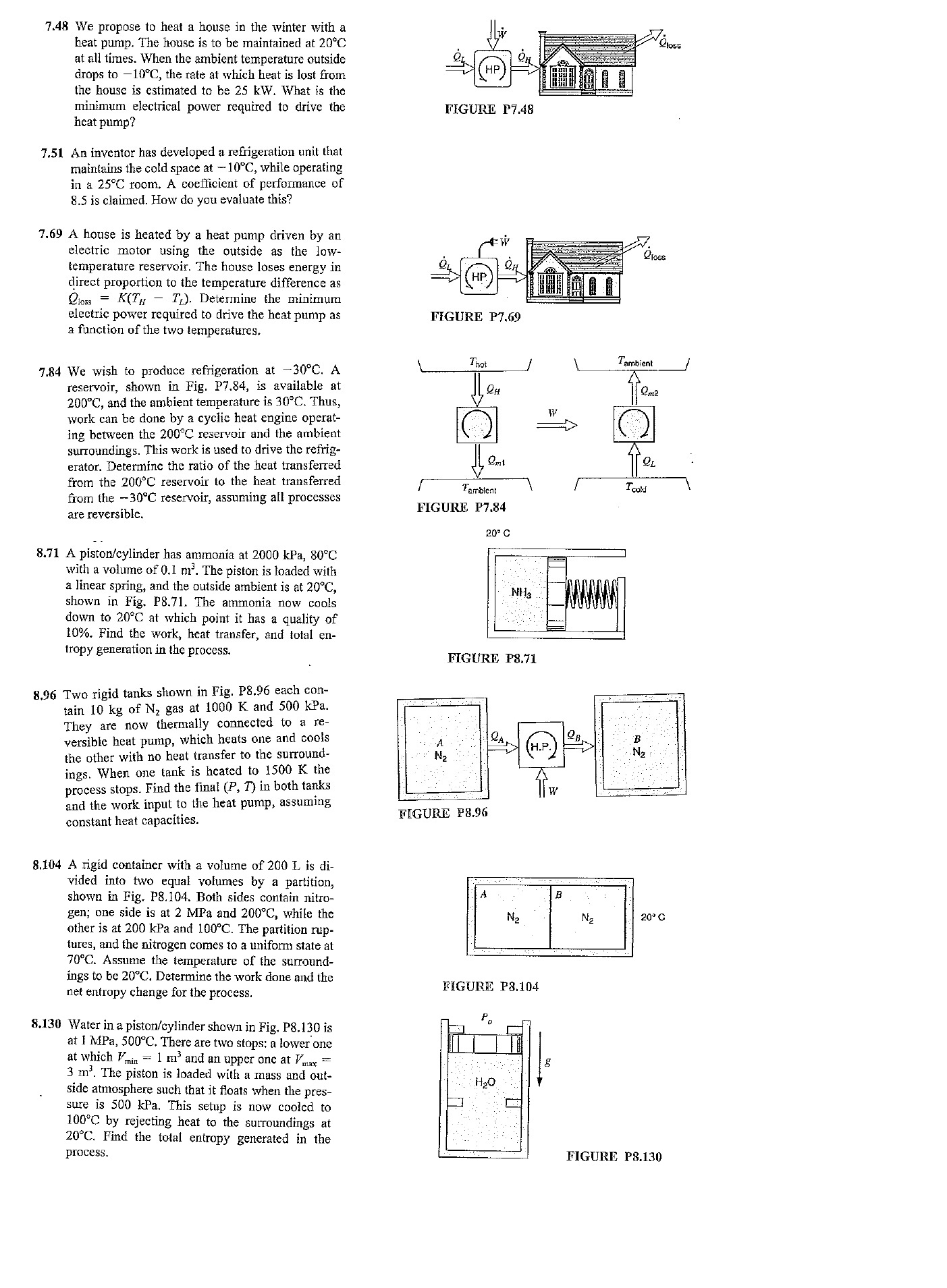 